                                    ANTALYA BİLİM ÜNİVERSİTESİ 	         Lisansüstü Eğitim Enstitüsü Müdürlüğü’ne  	 Mimarlık Yüksek Lisans programı 2023-2024 Eğitim ve Öğretim Yılı Bahar Dönemi değerlendirmesine alınan adayların Adı-Soyadı ve sonuçları aşağıdaki listede yer almaktadır.  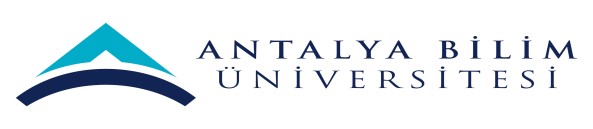 Lisansüstü Eğitim Enstitüsü Institute of Postgraduate Education BAŞVURU DEĞERLENDİRME FORMU Application Assesment Form Adı-SoyadıTC Kimlik NoBaşarılı/ Başarısız1 Yü** Ak**33****42 Başarılı 2  Bü** Ar** Gü**35****32 Başarılı 3  Nu** Çe**12****84 Başarılı 4 Tü** Ca**30****60 Başarılı 5 Se** Ya**29****88 Başarılı 6 Ze** Ah** Çe**29****12 Başarılı 7 Sa** Öz** Ça** 26****80 Başarılı 8 Ça** Ek**27****14 Başarılı 